ΔΕΛΤΙΟ ΤΥΠΟΥΘΕΜΑ: ΛΕΙΤΟΥΡΓΙΑ ΑΠΟΓΕΥΜΑΤΙΝΟΥ ΓΑΣΤΡΕΝΤΕΡΟΛΟΓΙΚΟΥ ΙΑΤΡΕΙΟΥ. Ξεκινάει τον Σεπτέμβριο 2022 η λειτουργία απογευματινού Γαστρεντερολογικού Ιατρείου υπό την ευθύνη της κ. Αγγέλη, Δ/ντριας Γαστρεντερολογίας, δύο (2) φορές τη βδομάδα ( Τρίτη και Τετάρτη ), 15:00 - 20:00 μ.μ..Οι ενδιαφερόμενοι θα κλείνουν τα ραντεβού τους στο τηλέφωνο 2664360228.                                                                                  Ο  ΔΙΟΙΚΗΤΗΣ                                                                               ΧΡΗΣΤΟΣ  ΤΣΟΥΡΑΣ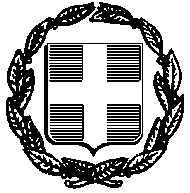 ΕΛΛΗΝΙΚΗ ΔΗΜΟΚΡΑΤΙΑΦιλιάτες : 30-8-20226η Υ.ΠΕ. ΓΕΝΙΚΟ ΝΟΣΟΚΟΜΕΙΟ –Κ.Υ. ΦΙΛΙΑΤΩΝΓΡΑΦΕΙΟ  ΔΙΟΙΚΗΤΗΓΡΑΦΕΙΟ  ΔΙΟΙΚΗΤΗΓΡΑΦΕΙΟ  ΔΙΟΙΚΗΤΗΤαχ. Διευθ.:46300 ΦιλιάτεςΤηλέφωνο:2664360201Fax:2664022204E-mail: